                               9 класс                                                                           Тема урока. Закономерности наследования признаков при моногибридном скрещивании (полное и неполное доминирование).Цель урока: изучить закономерности и суть моногибридного скрещивания, случаи полного и неполного доминирования.Задачи урока: Обучающие:Помочь учащимся целостно представить проект изучения темы «Генетика - наука о закономерностях наследственности и изменчивости».Обеспечить освоение знаний об истоках генетики, истории её возникновения как гибридологической науки.Организовать деятельность учащихся по углублению знаний о материальных носителях наследственности.Обеспечить у старшеклассников убеждённость в том, что знания основных понятий генетики необходимы  для понимания биологических закономерностей.Познакомить с логикой научного открытия.Способствовать формированию  ключевых биологических компетентностей.  Развивающие:Развивать  личностно-смысловое  отношение  к генетике.Развивать  познавательные интересы, интеллектуальные и творческие способности  в процессе приобретения знаний по предмету с использованием различных источников информации и информационных технологий.                                                                                                                                          Способствовать формированию коммуникативных навыков работы, развитию монологической речи.Вырабатывать навыки самооценки.  Воспитательные:Воспитывать  убеждённость в возможностях познания законов генетики и использования достижений науки на благо развития цивилизации.Продолжить формирование у учащихся навыков самостоятельной деятельности, взаимоконтроля   и самоконтроля.Воспитывать  коммуникативные способности  у старшеклассников.Планируемые результаты:Предметные: знать основные генетические понятия: «гомозигота», «гетерозигота», «гибрид», «доминантный признак», «рецессивный признак»; сущность первого закона Менделя, неполного доминирования.Метапредметные:Познавательные УУД: умение записывать схемы моногибридного скрещивания, решать генетические задачи, устанавливать соответствие между объектами и их характеристиками, устанавливать причинно-следственные связи.Регулятивные УУД: умение определять цели урока, осуществлять рефлексию своей деятельности.Коммуникативные УУД: умение слушать учителя и отвечать на вопросы, аргументировать свою точку зрения, вести диалог в доброжелательной и открытой форме; проявлять к собеседнику внимание, интерес, уважение.Личностные: познавательный интерес к биологии; формирование ценностных отношений друг к другу, учителю, результатам обучения.Методы и приёмы: объяснительно – иллюстративный, частично – поисковый, научно-исследовательский, самостоятельная работа в парах, тестирование, практическая работа.Междисциплинарные связи: биохимия.Внутридисциплинарные связи: зоология, анатомия и физиология человека, цитология, генетика.Оборудование: мультимедийный проектор, презентация к уроку, раздаточный материал для исследований, карточки.Тип урока: урок открытия нового знания.ХОД УРОКАОрганизационный моментВ рамках изучения курса общей биологии мы сейчас проходим тему «Закономерности наследственности и изменчивости организмов»Какие темы мы изучили до этого- деление клеток – митоз, мейоз- онтогенез - эмбриональное развитие- основы генетики и основные термины- генетические символы- что такое генетика как наука- методы генетических исследованийУ Вас было домашнее задание. Какое?Повторить термины по теме генетика, учёных, которые стояли у истоков генетики, методы генетических исследований, генетические символыII. Проверка домашнего заданияСАМОСТОЯТЕЛЬНАЯ РАБОТА  (дифференциация: терминологическая грамотность на «3» и «4» задания ГИА «5»)«ТЕРМИНОЛОГИЧЕСКАЯ ГРАМОТНОСТЬ»                                       Участок молекулы ДНК, отвечающий за структуру определенной молекулы белка и определяющий возможность развития отдельного элементарного признака.                                                                              ГенСовокупность всех генов организма; совокупность наследственных признаков организма, полученных от родителей.                              ГенотипСовокупность признаков и свойств организма, проявляющаяся при взаимодействии генотипа и окружающей среды.            ФенотипПарные хромосомы, одинаковые по форме, размерам, набору генов.                                      Гомологичные хромосомыУчасток хромосомы, в котором расположен ген.            ЛокусКлетка, образующаяся при слиянии двух гамет (половых клеток) – женской (яйцеклетка) и мужской (сперматозоида). Содержит диплоидный (двойной) набор хромом.                                                                        ЗиготаЗигота, имеющая одинаковые аллели данного гена (оба доминантные АА или оба рецессивные аа).                                                              ГомозиготаПреобладающий признак, проявляющийся в потомстве у гетерозиготных особей.            Доминантный признакПризнак, который передается по наследству, но подавляется, не проявляясь у гетерозиготных потомков, полученных при скрещивании.     Рецессивный признакПоловая клетка организма, несущая один ген из аллельной пары.                                                ГаметаЗдания даны из ГИА без изменения нумерации, чтобы вы могли мониторить что я знаю – что мне предстоит узнать5. Отбор, проводимый человеком с целью выведения сортов, пород или штаммов организмов с полезными для него свойствами. 10. Этап эмбриогенеза, на котором происходит закладка нервной трубки в эмбрионе хордовых11. Процесс переноса пыльцевых зерен с пыльника тычинки на рыльце пестика15. Совокупность генетической информации, закодированной в генах клетки или организма в целом24. Участок молекулы нуклеиновой кислоты, содержащий информацию о первичной структуре молекул полипептида, определенного типа РНК или взаимодействующий с регуляторным белком.60. Основной способ деления эукариотических клеток, сопровождается образованием особого аппарата, обеспечивающего точную передачу наследственной информации от материнской клетки дочерним65. Обмен определенными участками между гомологичными хромосомами во время конъюгации последних в профазе первого деления мейоза.70. Специфический для каждого вида организмов набор хромосом, характеризующийся определенным количеством хромосом и особенностями их строения.75. Стадия эмбриогенеза многоклеточных животных, которая формируется в результате дробления зиготы; имеет вид полого образования, стенки которого состоят из одного слоя бластомеров.90. Способ деления эукариотических клеток, вследствие которого хромосомный набор уменьшается вдвое.Самопроверка. Выставление оценок на полях тетради.РАБОТА С ГЕНЕТИЧЕСКИМИ СИМВОЛАМИ (КАРТОЧКИ В КОНВЕРТАХ)ГИБРИДИЗАЦИЯ ИЛИ СКРЕЩИВАНИЕ, РОДИТЕЛЬСКИЕ ФОРМЫ, ЖЕНСКИЙ ОРГАНИЗМ, МУЖСКОЙ ОРГАНИЗМ, ГИБРИД 1 ПОКОЛЕНИЯ, ГИБРИД 2 ПОКОЛЕНИЯ, ГОМОЗИГОТА ДОМИНАНТА, ГОМОЗИГОТА РЕЦЕССИВ, ГЕТЕРОЗИГОТА, ГАМЕТЫПрослушаем информационную справку-повторение «Грегор Мендель. Истоки генетики.»Исходя из предложенной информации поставим  ПРОБЛЕМНЫЙ ВОПОСВ чём сущность гибридологического метода изучения наследования признаков и законов Грегора Менделя?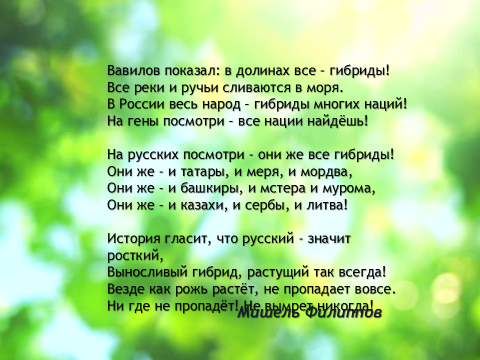 КАКАЯ ТЕМА УРОКА ИСХОДИТ ИЗ ДАННОГО ВОПРОСА?Закономерности наследования признаков при моногибридном скрещивании (полное и неполное доминирование).Цели – постановка целей и задач урока учащимися Цели - постановка целей и задач урока учителемПознакомить с законами Г. Менделя по моногибридному скрещиваниюРасскрыть сущность полного и неполного доминированияДоказать действие законов путем исследования на примере гороха.Научить решать задачи на моногибридное скрещиваниеФормировать познавательный интерес к предмету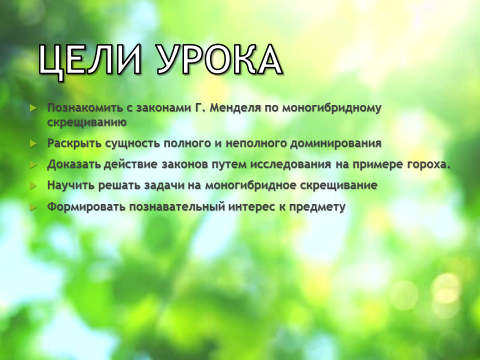 111. Изучение нового материала.Давайте и мы попробуем выяснить закономерности наследования признаков Фильм 1.00 – 2.25           Работа на доске стикеры жёлтые зелёные. (Проработать механизм гибридизации на липких цветных стикерах)Работа с раздаточным материалом. (Жёлтый и зелёный горох в прозрачных пакетах).Откроем пакет 1 – это гибриды первого поколения. Почему все желтые? Ваши предположения?Высказывания детей  Фильм 2.25- 3.20Делаем вывод  1 закон  Менделя единообразия гибридов 1 поколения – все гибриды первого поколения будут носить доминантный признак.УСТНАЯ ПРОВЕРКА ЗНАНИЙ  томат низкорослый- высокорослый, цветки белые красные, семена гладкие – морщинистые. Определить доминантную фому.Фенотипически мы поняли закономерность,  но нам нужны доказательстваОчевидно в родительских формах находись факторы как доминантного так и рецессивного признаков Обозначим их А и а Внимание на генотип и фенотип Прорешать на доске Как оформить задачу  (Учитель на доске даёт схему решения и оформления генетических  задач)Решить задачуЗадача 1: При скрещивании двух гомозиготных сортов томата с красными (А) и жёлтыми (а) плодами в первом поколении все плоды оказались красными. Определите генотипы родителей, гибридов первого поколения. Какая генетическая закономерность проявляется в этом скрещивании?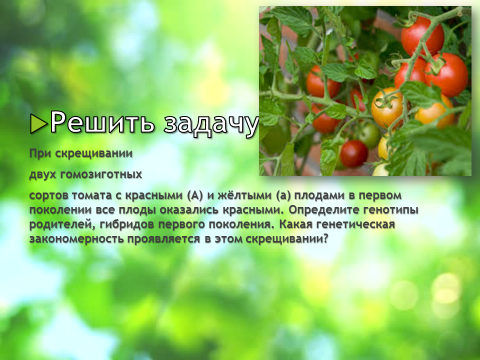 Логически можно предположить, что в семенах первого поколения имеются оба признака. Но как он может проявиться в дальнейшем. Произведем скрещивание гибридов первого поколения.Доказываю 2 закон Менделя Работа с раздаточным материалом. (Жёлтый и зелёный горох в прозрачных пакетах).Применим знания на решении задач.Задача 5 из проспекта- решение обсуждение – слайдЗадача на моногибридное скрещивание № 5
Равномерная окраска арбузов наследуется как рецессивный признак. Какое потомство получится от скрещивания двух гетерозиготных растений с полосатыми плодами?

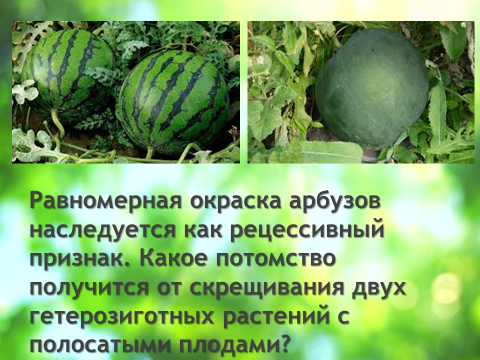 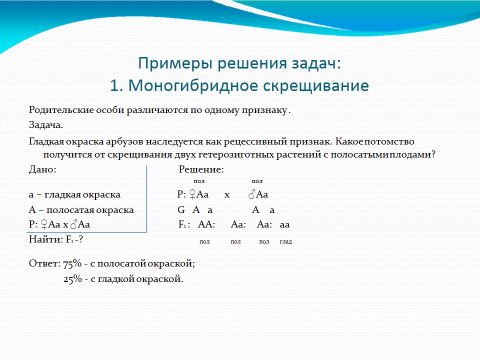 Задача 4 из проспектаЗадача на моногибридное скрещивание № 4
При скрещивании черной самки кролика с белым самцом в первом поколении получили потомство черного цвета. Составьте схему данного скрещивания и определите:
1)    Какая окраска шерсти у кроликов доминирует?
2)    Каковы генотипы родителей и гибридов первого поколения по признаку окраски шерсти? 
3)    Какие генетические закономерности проявляются при такой гибридизации?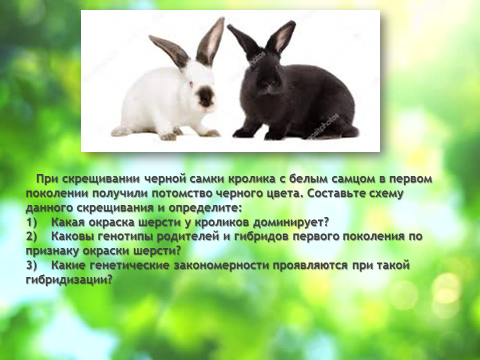 Задача 3 из проспекта.Задача на моногибридное скрещивание № 3
У человека ген полидактилии (многопалости) доминирует над нормальным строением кисти. У жены кисть нормальная, муж гетерозиготен по гену полидактилии. Определите вероятность рождения в этой семье многопалого ребенка. 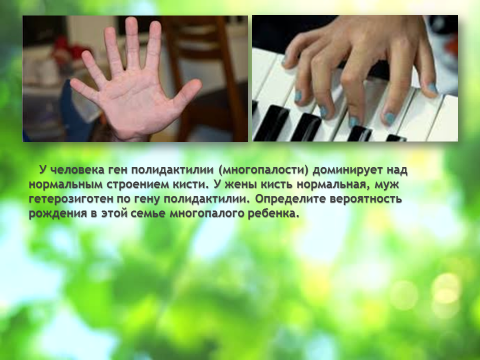 Выводы, итоги,  чему научились, что выяснили.Материал на промежуточное наследование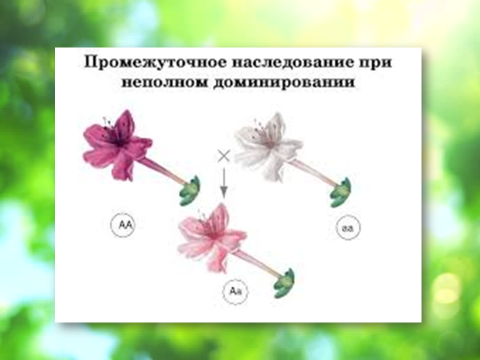 Решение задач с примерами.Выводы, итоги, что изучили.IV. Актуализация знанийЗадача 1 и 2 по вариантам (дифференциация 5 верных 5баллов, 4 верных 4 балла и т.д.)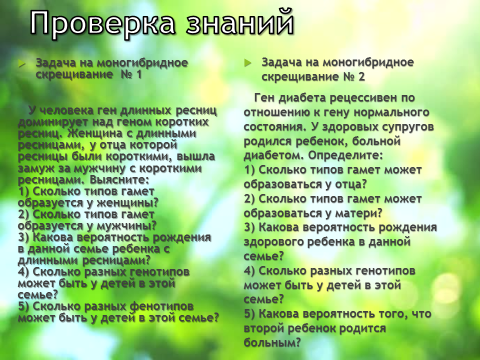 V. Домашнее задание Параграф       17      прорешать задачи проспектаПросмотр фильма выяснить закономерности дигибридного скрещивания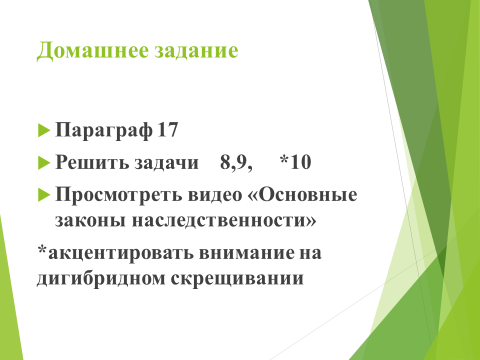 VI. РефлексияПознавательная – что я понял, изучил, достиг ли целей поставленных в начале урока.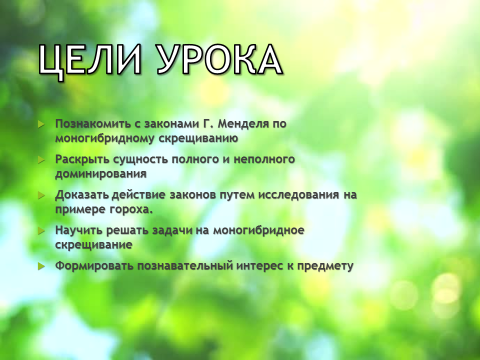 Социальная – работа в парах, группах – достижения и ошибкиПсихологическая – обстановка урока(комфорт или дискомфорт), отношение к уроку, работе на уроке.ПРИЛОЖЕНИЯ К УРОКУЗадачи на моногибридное скрещиваниеЗадача на моногибридное скрещивание № 9У пшеницы ген карликового роста доминантен над геном нормального роста. Определите, какое будет потомство при скрещивании гомозиготной карликовой пшеницы с нормальной пшеницей и какое будет потомство при скрещивании двух гетерозиготных карликовых растений пшеницы.Задача на моногибридное скрещивание № 10У томатов ген, который дает красный цвет плодов, доминирует над геном, отвечающим за желтую окраску плодов. При скрещивании красных томатов между собой получено 9114 растений с красными плодами и 3021 растений с желтыми плодами (рис. 7). Каковы генотипы родителей и потомства?
Задача 1: При скрещивании белоплодной тыквы с желтоплодной в потомстве появились растения с жёлтыми и белыми плодами в равном соотношении. Каковы генотипы родителей, если известно, что белая окраска плодов – доминирующий признак.Задача 2: При скрещивании белоплодной тыквы с желтоплодной в потомстве появились растения с жёлтыми и белыми плодами в равном соотношении. Каковы генотипы родителей, если известно, что белая окраска плодов – доминирующий признак.Задача 3: Скрестили два гомозиготных растения львиного зева с красными (А) и белыми (а) цветками. Их потомство оказалось с розовыми цветками. Определите генотипы родителей, гибридов первого поколения и тип наследования признака.Задача на моногибридное скрещивание  № 1
У человека ген длинных ресниц доминирует над геном коротких ресниц. Женщина с длинными ресницами, у отца которой ресницы были короткими, вышла замуж за мужчину с короткими ресницами. Выясните:
1) Сколько типов гамет образуется у женщины? 
2) Сколько типов гамет образуется у мужчины? 
3) Какова вероятность рождения в данной семье ребенка с длинными ресницами? 
4) Сколько разных генотипов может быть у детей в этой семье? 
5) Сколько разных фенотипов может быть у детей в этой семье?
Задача на моногибридное скрещивание № 2
Ген диабета рецессивен по отношению к гену нормального состояния. У здоровых супругов родился ребенок, больной диабетом. Определите:
1) Сколько типов гамет может образоваться у отца? 
2) Сколько типов гамет может образоваться у матери? 
3) Какова вероятность рождения здорового ребенка в данной семье? 
4) Сколько разных генотипов может быть у детей в этой семье? 
5) Какова вероятность того, что второй ребенок родится больным?
Задача на моногибридное скрещивание № 3
У человека ген полидактилии (многопалости) доминирует над нормальным строением кисти. У жены кисть нормальная, муж гетерозиготен по гену полидактилии. Определите вероятность рождения в этой семье многопалого ребенка. 

Задача на моногибридное скрещивание № 4
При скрещивании черной самки кролика с белым самцом в первом поколении получили потомство черного цвета. Составьте схему данного скрещивания и определите:
1)    Какая окраска шерсти у кроликов доминирует?
2)    Каковы генотипы родителей и гибридов первого поколения по признаку окраски шерсти? 
3)    Какие генетические закономерности проявляются при такой гибридизации?

Задача на моногибридное скрещивание № 5
Равномерная окраска арбузов наследуется как рецессивный признак. Какое потомство получится от скрещивания двух гетерозиготных растений с полосатыми плодами?

Задача на моногибридное скрещивание № 6
У человека ген, вызывающий одну из форм наследственной глухонемоты, рецессивен по отношению к гену нормального слуха. От брака глухонемой женщины с нормальным мужчиной родился глухонемой ребенок. Определить генотипы всех членов семьи.

Задача на моногибридное скрещивание № 7
Седая прядь волос у человека – доминантный признак. Определить генотипы родителей и детей, если известно, что у матери есть седая прядь волос, у отца – нет, а из двух детей в семье один имеет седую прядь, а другой не имеет.

Задача на моногибридное скрещивание № 8
У морских свинок ген мохнатой шерсти (R) доминирует над геном гладкой шерсти (r). Мохнатая свинка при скрещивании с гладкой дала 18 мохнатых и 20 гладких потомков. Каков генотип родителей и потомства? Могли бы у этих свинок родиться только гладкие особи?